Ref: MAN/AREMarch 2023Dear Parent/Carer, I’m a writing to warmly welcome you and your child into the Saddleworth School Community. Saddleworth is a wonderful school where students are nurtured, supported, and challenged to reach their full potential. Our committed staff team are looking forward to working with you and your child over the next five years as they develop into caring, confident, and accomplished young adults. Key transition to support your child’s move to Saddleworth School Your child is probably experiencing a mix of emotions as they prepare for the move to secondary school.  Hopefully they are really excited, but we also understand that they may well be a little nervous.  This is perfectly normal, please reassure them that they have nothing to worry about and between now and September there will be a range of events that will support their transition to their new school. Transition Days (5th/6th July): Your child will spend the day at Saddleworth to help familiarise themselves with our school and our teachers.  A special timetable has been created to allow the new Year 7 students to experience a variety of subjects.  Dinner will be provided free of charge for this day only.  Pupils are asked to attend in their Primary School uniform.  Further details will be sent out prior to the event. Intake Evening (6th July):  You will be invited to attend a Transition Evening where you will be given a range of information and will have the opportunity to meet key staff including your child’s form tutor, their pastoral support assistant and Home School Leader.  Year 7 Students begin at Saddleworth School (5th September): Your child will start with us at Saddleworth – further information will be sent out for first day arrangements prior to your child summer holidays.We are really looking forward to meeting all of our new students and we will be working hard to make sure we do everything possible to support them in their transition.  Please do not hesitate to contact us if you have any questions or concerns. Yours sincerely, 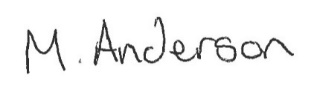 Mr Anderson Headteacher